Муниципального бюджетного дошкольного образовательного учреждения исполнительного комитета Нижнекамского муниципального района РТ «Детский сад общеразвивающего вида № 42»Консультация для родителей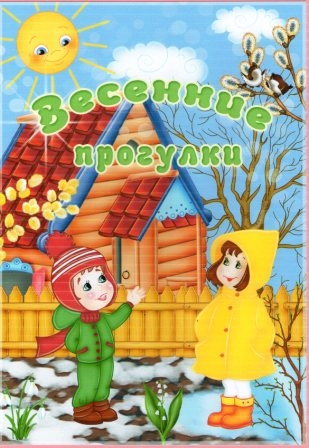 Составила воспитатель гр.№1Адиева О.М.Нижнекамск- 2014Наконец - то зима закончилась!!! Весна – самое полезное время для прогулок. В этот период солнце особенно щедро одаривает нас необходимым для организма ультрафиолетом. Кроме того, прогулки на свежем воздухе – занятие полезное и требующее внимания, ответственности и энтузиазма.Чем заняться с малышом во время весенней прогулки? На что стоит обратить внимание ребенка, и какими играми разнообразить время, проводимое на улице?Пока малыш лежит в коляске и мирно спит, это время принадлежит маме. Можно сесть на лавочку в сквере и почитать книжку, послушать музыку, просто пройтись или пообщаться с подругой. Но когда ребенок начинает двигаться и познавать мир, прогулка с ним перестает быть вашим личным временем.Пора включаться в воспитательный процесс, помогая малышу открывать для себя этот мир. Так что, прежде чем выйти на прогулку, составьте план, определите ваш маршрут и ознакомьте с ним ребенка. Лучше всего не просто так выходить на улицу, «потому что надо», а наметить какую-то определенную цель: покормить птиц, запустить воздушного змея или собрать листья для букета, гербария, поиграть в мяч, покататься на велосипеде в парке, сходить в лес и пр.Постарайтесь не омрачать прогулку с ребенком походами по магазинам, рынкам и аптекам, все это можно сделать и без него. Если же такой возможности нет, то сперва сходите в магазин, чтобы потом не тащить туда еще не нагулявшегося малыша.Сумки можно вполне загрузить в коляску или оставить на лавочке, в крайнем случае – занести домой и потом сполна насладиться прогулкой.Весна, весна на улице…В средней полосе ранняя весна порой мало чем отличается от зимы, так что санки, коньки и снеговики – вполне нормальное развлечение для детей в первые дни марта. Но как только весна вступит в свои права, коньки, лыжи и санки будут уже неактуальны.Чем же заняться с малышом на прогулке, когда на улицах полно луж и изрядно подтаявшего снега?Скажите, кто из вас не запускал кораблики по весенним ручьям? Наверное, таких найдется немного. А те, кому знакомо это удовольствие, наверняка помнят, что вместо корабликов порой в ход шло все – сухие веточки, бумажки, кусочки пенопласта и даже самодельные лодочки из фольги! В общем-то, соорудить крохотное плавсредство можно из чего угодно, что есть под рукой. Даже фантика от конфеты или жвачки вполне достаточно.Кроме того, почти все дети обожают шлепать по лужам. Еще бы, это ж сколько удовольствия – прыгнуть в самую середину, обдав брызгами окружающих! Конечно, с точки зрения родителя это сущий кошмар: мокрые ребенок и одежда, грязь и следующие за всем этим сопли, простуда и кашель. С другой стороны, представьте себя на месте ребенка, сосредоточенно скачущего по лужам и, если в вас еще жива частичка детства, то вы ощутите абсолютный восторг! Запрещать ли ребенку скакать по лужам или нет – решать, конечно, его родителям, но помните, что резиновые сапоги и непромокаемые костюмы (или штаны) способны защитить кроху от простуды и он получит массу удовольствия, вдоволь напрыгавшись по воде.Поздней весной, когда на улице уже совсем тепло, можно поиграть с малышом в мяч, в бадминтон, запустить воздушного змея, сходить в зоопарк или покататься на открывшихся аттракционах.